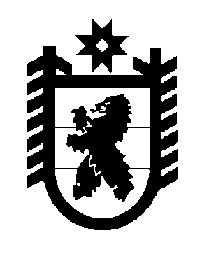 Российская Федерация Республика Карелия    ПРАВИТЕЛЬСТВО РЕСПУБЛИКИ КАРЕЛИЯПОСТАНОВЛЕНИЕ                                 от  23 сентября 2015 года № 305-Пг. Петрозаводск О реализации статьи 81 Закона Республики Карелия 
«О бюджете Республики Карелия на 2015 год и на плановый 
период 2016 и 2017 годов»В соответствии со статьей 81 Закона Республики Карелия от 18 декабря 2014 года № 1851-ЗРК «О бюджете Республики Карелия на 2015 год и на плановый период 2016 и 2017 годов» Правительство Республики Карелия 
п о с т а н о в л я е т:1. Утвердить перечень субсидий юридическим лицам (за исключением субсидий бюджетным и автономным учреждениям Республики Карелия), которые в 2015 году подлежат перечислению на счета, открытые Управлению Федерального казначейства по Республике Карелия  в учреждении Центрального банка Российской Федерации, согласно приложению.2. Установить, что в 2015 году перечисление средств, отраженных на лицевых счетах, открытых юридическим лицам в Управлении Федерального казначейства по Республике Карелия для учета операций со средствами юридических лиц, не являющихся участниками бюджетного процесса, для оплаты обязательств по расходам юридических лиц, источником финансового обеспечения которых  являются субсидии юридическим лицам (за исключением субсидий бюджетным и автономным учреждениям Республики Карелия), включенные в перечень, указанный в пункте 1 настоящего постановления, осуществляется по результатам санкционирования указанных расходов в порядке, установленном Министерством финансов Республики Карелия.             Глава Республики  Карелия                       			      	        А.П. ХудилайненПриложениек постановлению ПравительстваРеспублики Карелия от 23 сентября 2015 года № 305-ППеречень субсидий юридическим лицам (за исключением субсидий бюджетным и автономным учреждениям Республики Карелия), которые в 2015 году подлежат перечислению на счета, открытые Управлению Федерального казначейства по Республике Карелия  в учреждении Центрального банка Российской ФедерацииСубсидии на организацию деятельности регионального оператора капитального ремонта общего имущества в многоквартирных домах в рамках подпрограммы «Создание условий для обеспечения качественными жилищно-коммунальными услугами граждан в Республике Карелия» государственной программы Республики Карелия «Обеспечение доступным и комфортным жильем и жилищно-коммунальными услугами» 
на 2014-2020 годы